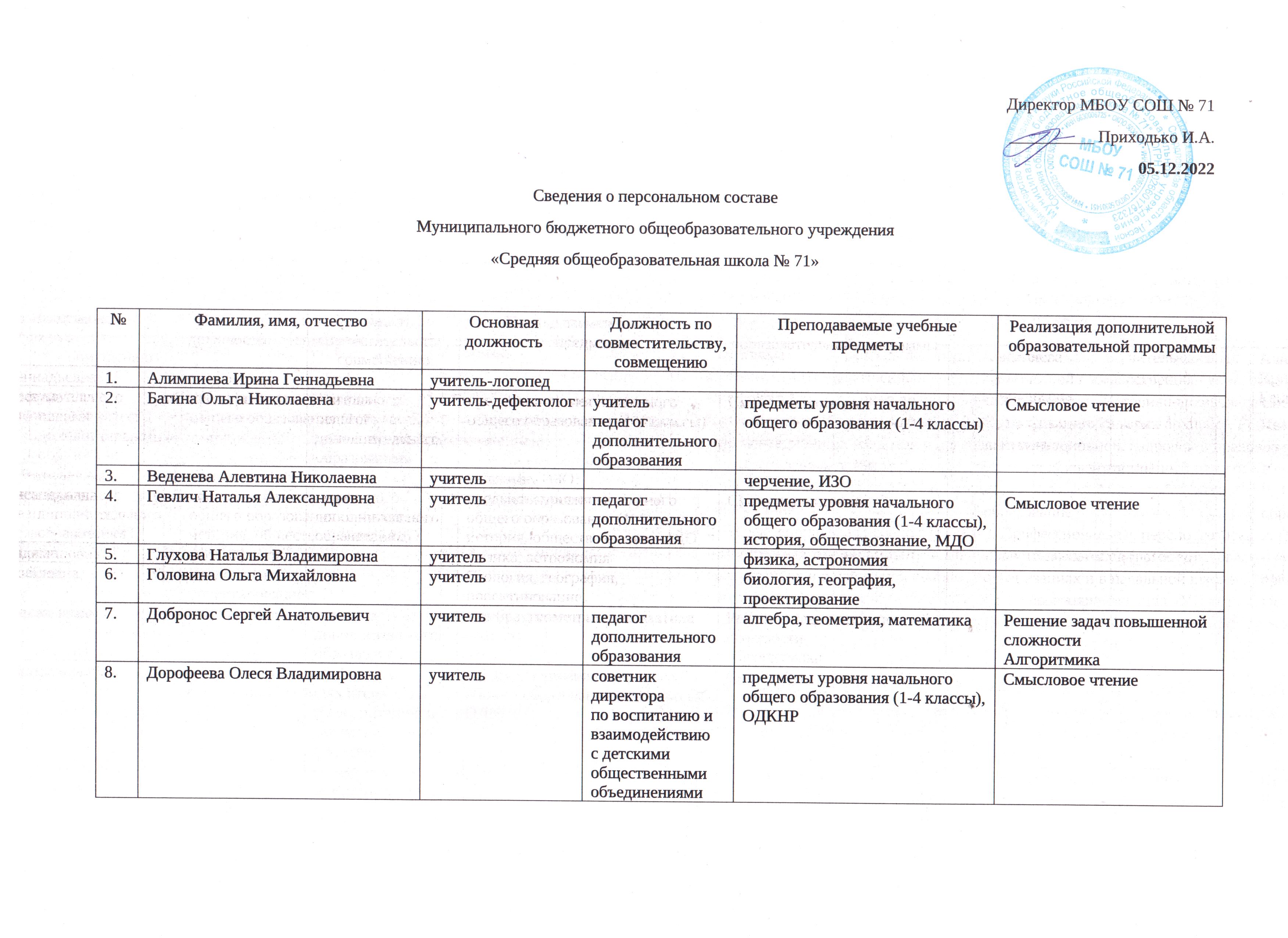 педагог дополнительного образованияЕфремова Татьяна Александровнаучительанглийский языкИванова Наталья БорисовнаучительмузыкаИвкина Ольга Алексеевнаучительпедагог дополнительного образованияпредметы уровня начального общего образования (1-4 классы)Смысловое чтениеКачалова Светлана Юрьевнаучительпедагог-библиотекарьпедагог дополнительного образованияпредметы уровня начального общего образования (1-4 классы)Смысловое чтениеКвашнина Наталья Васильевнаучительанглийский языкКирьянова Галина Анатольевнаучительпедагог дополнительного образованияпредметы уровня начального общего образования (1-4 классы),ОРКСЭСмысловое чтениеКононова Александра Владимировнаучительпедагог дополнительного образованияпредметы уровня начального общего образования (1-4 классы)Смысловое чтениеКоптелова Светлана Владимировнаучительрусский язык, литература, родной язык, родная литератураКорепанов Иван Валерьевичучительпедагог дополнительного образованияинформатикаПрименение информационных технологий для решения задач по информатике Кочергина Евгения Романовнаучительрусский язык, литература, родной язык, родная литератураКочнева Екатерина АнатольевнаучительинформатикаЛадыгина Людмила Петровнаучительфизическая культураЛогинова Ксения Евгеньевнаучительфизическая культураЛукьянова Ольга Николаевназаместитель директора учительанглийский языкМаксимова Елена Васильевнапедагог дополнительного образованияОтряд следопытовМариина Светлана НиколаевнаучительтехнологияОхотникова Валерия Евгеньевнапедагог-психологПетрецкая Наталья Станиславовнаучительрусский язык, литература, родной язык, родная литератураПлотникова Татьяна Геннадьевнаучительзаместитель директорарусский язык, литература, родной язык, родная литератураПожарских Наталья Васильевнапедагог-библиотекарьучительвоспитательтехнологияПолякова Галина Владимировнаучительнемецкий языкПопов Игорь Владимировичучительфизическая культураПрихно Елена Александровназаместитель директора учительгеографияПриходько Ирина АлександровнадиректоручительхимияПьянкова Татьяна АлександровнаучительмузыкаСмалько Николай Николаевичпреподаватель-организатор ОБЖОБЖСметанина Галина Викторовнаучительпедагог дополнительного образованияалгебра, геометрия, математика, проектированиеАлгоритмикаСотникова Олеся Вячеславовнаучительсоциальный педагогвоспитательпедагог дополнительного образованияпредметы уровня начального общего образования (1-4 классы)Смысловое чтениеСтупникова Оксана ЮрьевнаучительИЗОСтупникова Светлана Андреевнаучительанглийский языкСувалова Вера ВасильевнаучительхимияСысоева Александра Евгеньевнавоспитательучительтехнология (1-4 классы)Удилова Ольга Алексеевнаучительпедагог дополнительного образованияалгебра, геометрия, математикаРешение задач повышенной сложности Чернышева Инна Ивановнаучительистория, обществознание, проектированиеЧепелева Марина Александровнаучительзаместитель директорапедагог дополнительного образованияистория, обществознание, проектированиеЧеснокова Ольга Васильевнаучительпедагог дополнительного образованияпредметы уровня начального общего образования (1-4 классы),ОРКСЭСмысловое чтениеШерстобитова Екатерина Романовнаучительвоспитательпедагог дополнительного образованияпредметы уровня начального общего образования (1-4 классы)Смысловое чтениеШирокова Ирина Анатольевназаместитель директораШубина Ольга Борисовнаучительпедагог дополнительного образованияалгебра, геометрия, математикаРешение задач повышенной сложности 